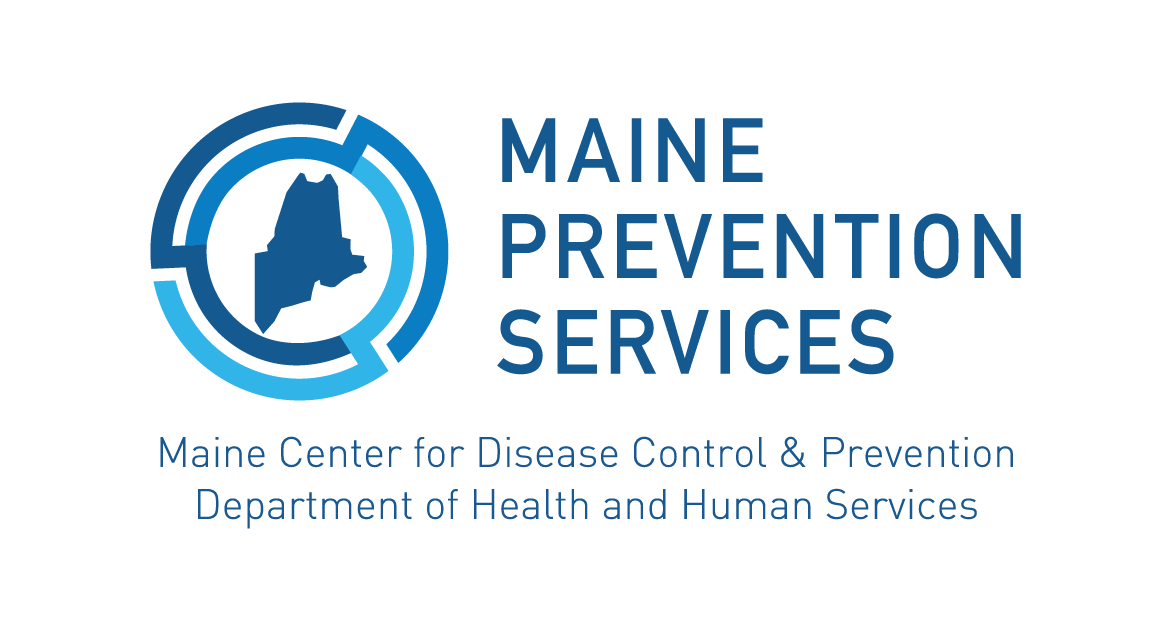 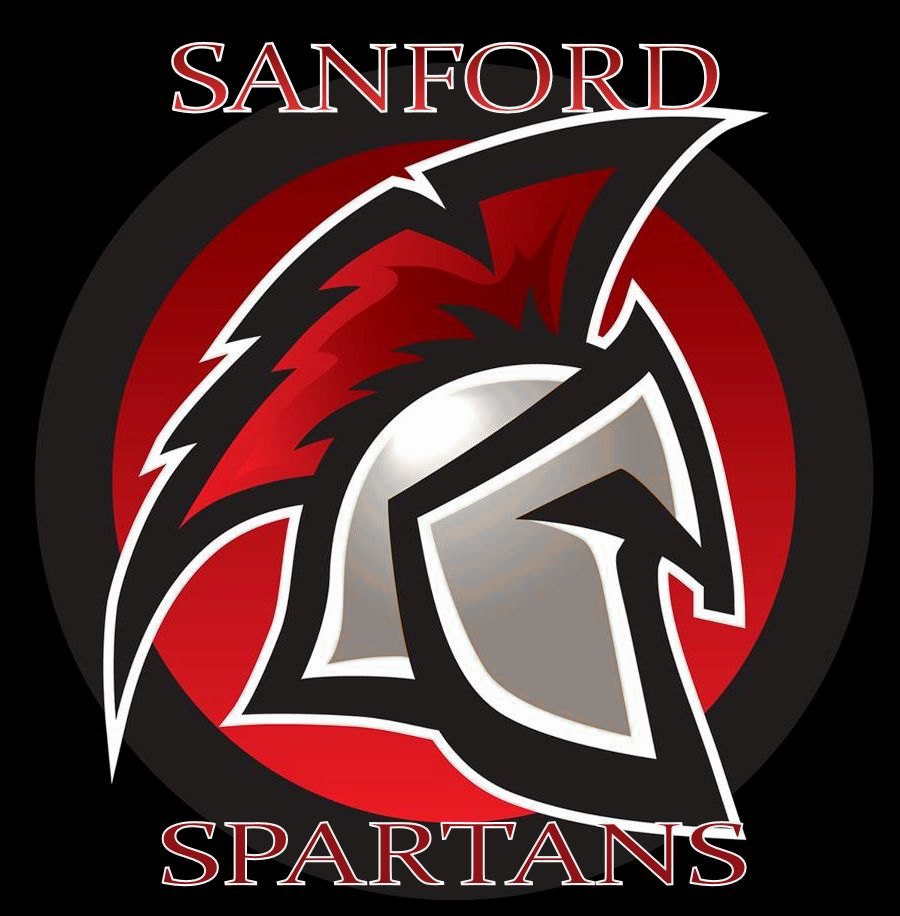 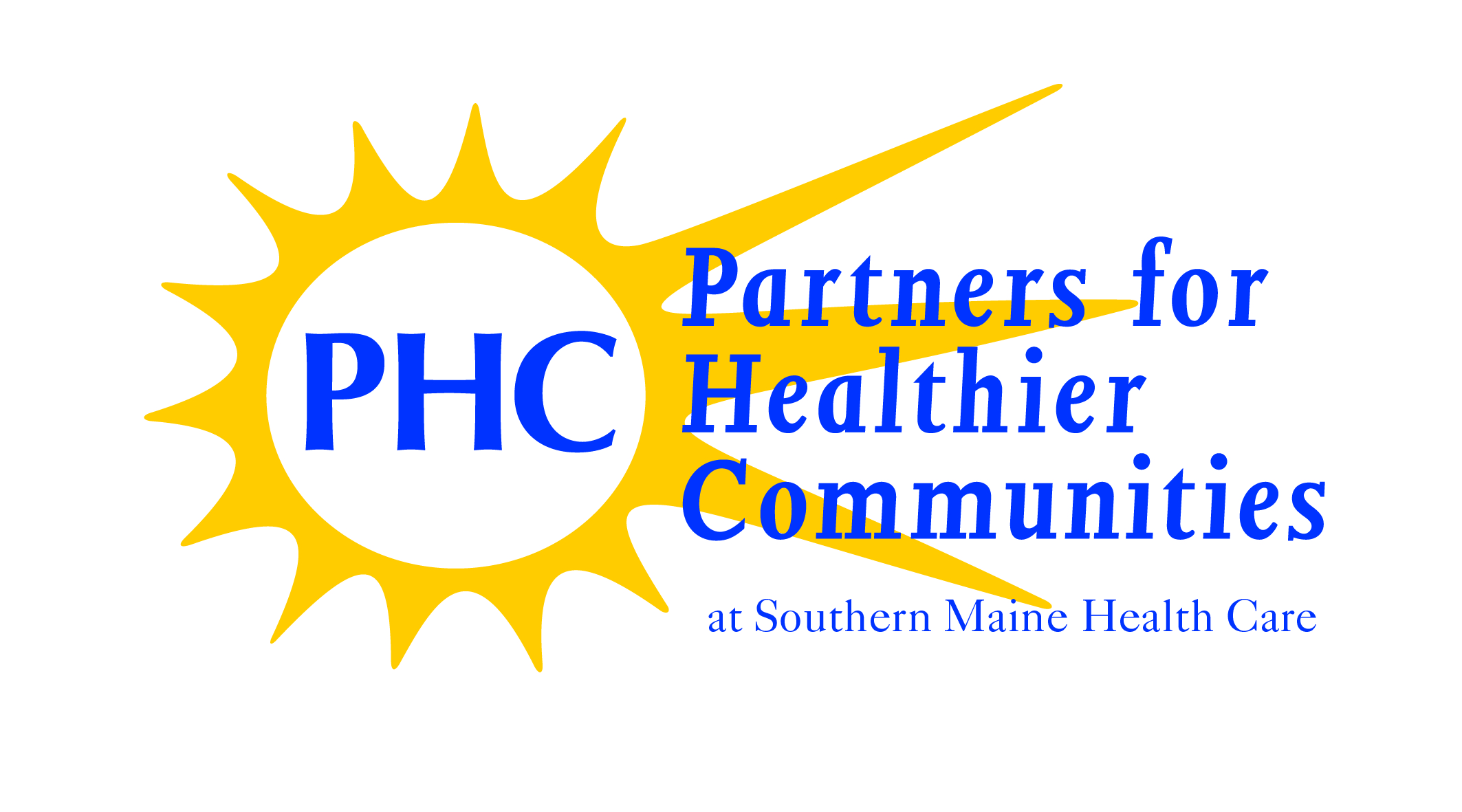 JOIN us:Vaping presentation The target is our teens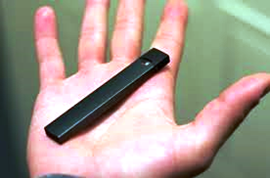 Sanford High School will be hosting a vaping presentation to educate parents on the concerns of vaping. Vaping has become a major concern across the State of Maine. According to the 2017 Maine Integrated Youth Health Survey (MIYHS) 33% of Maine High School students have used an electronic nicotine device. The presentation will address the concerns of vaping and youth, the new Maine Tobacco 21 law, implications and what Sanford community partners and Sanford school district are doing to decrease youth use.Featuring a panel for questions and discussion. The panel will be made up of a SHS student school board representative, York District Tobacco Prevention Coordinator, and a Sanford school administrator. Discussions encouraged! :JANUARY 10, 20196PM – 7PM:SANFORD HIGH SCHOOL PERFORMING ARTS CENTER100 Alumni Blvd Sanford ME 04073PARKING: Please park in the Performing Arts parking lot, located behind the student parking lot. Please use the Performing Arts entrance.WHO:All parents who are interested in learning more about the concerns of vaping and our youth. Presentation is geared for 5-12 grade parents. FOOD:Food Distribution provided by the Sanford Backpack Program! Bring your own bag or fill one of ours! 